Ligue des Hauts de France de Tennis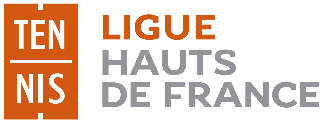 DISPOSITIF D’AIDES DIRECTES AUX CLUBSAIDE « TENNIS SANTE »Fiche compte-rendu (1 fiche par groupe)(à adresser à Emmanuel Mas, emmanuel.mas@fft.fr, avant le 15/06/2024)CLUB :	…………………………………………………………………Enseignant D.E. :	……………………………………………………………………………………Pathologie(s) ciblée(s) : cancers 	 diabète de type 2	 obésité / surpoids pathologies cardiovasculaires 	 pathologies respiratoires pathologies rhumatismales 	 autre (préciser) : …………………………………………ou viellissementDurée de séances :	 1h 	 1h15 	 1h30Nombre de séances :	………………Dates des séances :Nous attestons que les séances de « tennis santé » ont bien été organisées aux dates mentionnées ci-dessus et à l’attention des personnes dont la liste est jointe.Fait à  …………………………………………………………………	,  le  …… / …… / 2024Signature du Président du club	Signature de l’enseignant D.E.Documents à joindre : liste avec nom, prénom et n° de licence des bénéficiaires de l’action compte-rendu d’activité de l’enseignant attestation de formation ou de recyclage PSC1 de l’enseignant (de moins de 3 ans) éventuellement photos et coupures de presse